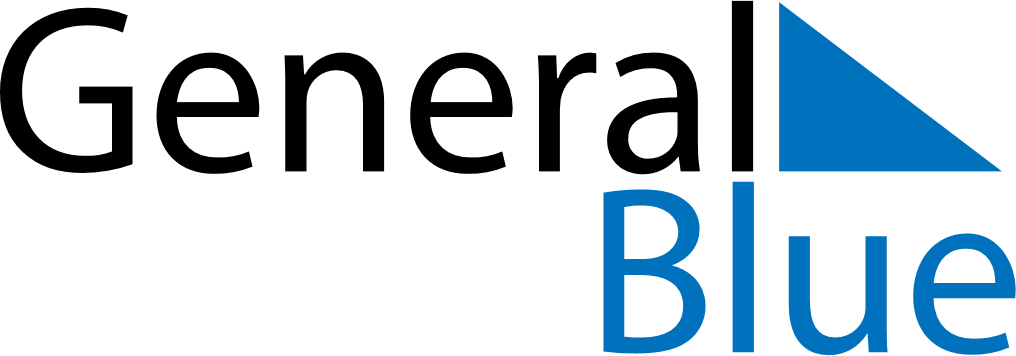 February 2019February 2019February 2019February 2019February 2019February 2019BruneiBruneiBruneiBruneiBruneiBruneiMondayTuesdayWednesdayThursdayFridaySaturdaySunday12345678910Chinese New Year1112131415161718192021222324National Day25262728NOTES